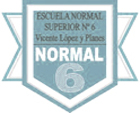 Ministerio de Educación- CABAEscuela Normal Superior 6Güemes 3859Especialización Superior Docente en Inclusión EducativaINCRIPCIÓN SEGUNDO CUATRIMESTRE 2013APELLIDONOMBRES:DNI: DIRECCIÓN: TELÉFONO: CORREO ELECTRÓNICO: TITULOEXPEDIDO POR: NIVEL/MODALIDAD EN LA QUE TRABAJA:Documentación a presentar  junto a esta planilla completa en un folio: -fotocopia de titulo docente o fotocopia de título profesional habilitante de nivel superior terciario o universitario (acompañado con constancia de prestación de servicios como docente)-fotocopia del documento de identidad